ESCOLA: 	NOME: 	ANO E TURMA: _____________ NÚMERO: _______ DATA: 	PROFESSOR(A): 	Ciências – 4º ano – 2º bimestreQuestão 1Gabriel gosta muito de ir à praia para brincar. Certa vez ele encheu um copo transparente com água do mar e ficou observando-o durante algum tempo. Assinale com um X a alternativa que descreve as conclusões a que Gabriel chegou. ( A ) A água do mar é totalmente transparente, pois ela é pura.( B ) A água do mar é potável, podendo ser consumida para saciar a sede.( C ) A água do mar não pode ser consumida, pois apresenta sal e impurezas misturadas a ela.( D ) Apesar de não podermos ingeri-la, podemos usá-la para tomar banho no dia a dia.Questão 2Marque com um X a alternativa que indica substâncias insolúveis em água. ( A ) Açúcar. ( B ) Álcool.( C ) Óleo.( D ) Vinagre.Questão 3Juliana queria fazer um experimento, então, encheu um copo com água e despejou a quantidade em diferentes tipos de recipientes, com formatos específicos. Assinale com um X a alternativa que descreve o que ela pôde observar ao concluir o experimento.( A ) A água se espalhou pelos recipientes, ficando com o mesmo formato deles. ( B ) A água manteve seu formato original, independentemente do recipiente em que foi despejada.( C ) Ela notou que alguns recipientes ficaram com mais água do que outros.( D ) A água estava no estado gasoso e, por isso, ocupou todo o volume do recipiente.Questão 44. Assinale com um X a alternativa que descreve as características de uma substância no estado sólido e no estado líquido, respectivamente.( A ) formato definido; adquire o formato do recipiente onde está.( B ) formato definido; formato definido.( C ) adquire o formato do recipiente onde está, formato definido.( D ) adquire o formato do recipiente onde está; adquire o formato do recipiente onde está.Questão 5Em muitos locais, o ar atmosférico encontra-se poluído. Assinale a alternativa que indica a composição básica do ar atmosférico, desconsiderando-se a poluição do ar. ( A ) Gás oxigênio, gás carbônico, gás nitrogênio e dióxido de enxofre.( B ) Gás oxigênio, gás carbônico, gás nitrogênio e vapor de água.( C ) Gás oxigênio, gás carbônico, dióxido de enxofre e vapor de água.( D ) Gás oxigênio, monóxido de carbono, gás nitrogênio e dióxido de enxofre.Questão 6O pai de Mariana gosta de preparar café todos os dias. Para esse processo, ele necessita que apenas a água passe pelos grãos do café, mas que estes grãos fiquem retidos, não aparecendo na bebida final. Assinale com um X a alternativa que descreve o nome desse processo de separação de misturas.( A ) Catação( B ) Destilação.( C ) Flotação.( D ) Filtração.Questão 7Explique, com suas palavras, como você faria para separar o sal de um copo com água do mar.Questão 8Relacione o nome da técnica de separação de misturas, na coluna da esquerda, à sua descrição, na coluna da direita.Questão 9Podemos diferenciar facilmente os estados físicos das substâncias. Escreva V para verdadeiro e F para falso em cada afirmação a seguir.(   ) A água líquida, quando despejada em um recipiente, ocupa o formato dele.(   ) Quando colocamos gelo em um suco, percebemos que aquele ocupa o formato do recipiente.(   ) Quando nossos pais cozinham, percebemos que a fumaça se espalha pela cozinha.(   ) Ao assoprarmos um balão de festa, percebemos que ele infla, pois o ar ocupa todo o espaço interno do balão.Questão 10Complete as frases com as palavras do quadro a seguir, de acordo com as características do ar atmosférico.A - O ar atmosférico é constituído por uma mistura de diversos tipos de _________________.B - O gás _____________ é necessário para a respiração da maioria dos seres vivos, sendo essencial para a vida na Terra. C - O gás ______________é absorvido pelas plantas durante o processo de fotossíntese.D - O gás _______________ é o gás mais abrangente do ar atmosférico.Questão 11A imagem abaixo mostra um pouco de mel escorrendo por um utensílio de madeira, evidenciando uma propriedade dos líquidos. Escreva, no espaço ao lado da imagem, qual é essa propriedade e descreva suas características.Questão 12Paulo mora em uma região em que não há um tratamento de água adequado. A água que ele e sua família utilizam é proveniente de um poço e, para que possam consumi-la, seus pais tomam algumas providências. Assinale com um X a alternativa que descreve os passos que os pais de Paulo devem seguir.(   ) Apenas decantar a água.(   ) Filtrar e ferver a água.(   ) Apenas retirar os dejetos pelo processo de catação.(   ) Passar por um filtro feito com elementos, como pedras, areias e carvão.Questão 13Os recipientes abaixo indicam a mistura neles contida. Pinte-os para demonstrar como ficaria o resultado das misturas sugeridas. Em seguida, escreva o motivo dessas escolhas.Questão 14A ação do ser humano de forma excessiva pode alterar a constituição do ar atmosférico, provocando problemas respiratórios, destruição de ecossistemas, chuva ácidas, etc. Nas linhas abaixo, escreva quais as principais ações realizadas pelo ser humano que provocam a poluição do ar atmosférico.  Questão 15Dadas as misturas da coluna à esquerda, escreva a quantidade de fases visíveis em cada uma delas.Ciências – 4º ano – 2º bimestreInterpretação e orientação a partir das respostas dos alunosQuestão 1Essa questão avalia a habilidade de identificar misturas do cotidiano, com base em suas propriedades físicas observáveis, reconhecendo sua composição. Resposta: Alternativa C.Espera-se que o aluno identifique que a água do mar não é uma substância pura, pois constitui-se de outros elementos. Caso algum aluno assinale a alternativa A, é provável que ele não esteja considerando que algumas substâncias podem estar dissolvidas na água, não estando visivelmente aparentes. Nesse caso, retome com os alunos o conceito de misturas homogêneas e faça uma atividade prática, misturando o sal à água. Leve-os a refletir que a água do mar é salgada, mas que, além do sal, há diversas outras substâncias misturadas a ela.Caso o aluno assinale a alternativa B, é possível que ele não diferencie a água potável da água do mar, a qual é imprópria para consumo, devido às altas quantidades de sais em sua constituição. Neste caso, trabalhe atividades que auxiliem a identificar se uma água é potável ou não. Os alunos devem perceber que o fato de a água ser transparente não significa que ela pode ser consumida; devemos sempre observar sua cor, seu gosto e seu cheiro e submetê-la a testes químicos para verificar a presença de seres microscópicos em sua constituição.Caso o aluno assinale a alternativa D, provavelmente ele conhece as características da água potável e sabe que a água do mar apresenta alta salinidade. No entanto, ele não pode não considerar que essa água seja imprópria para a higienização do corpo. Comente que a água do mar pode desidratar a nossa pele, 
deixando-a ressecada, o que ocorre, principalmente, por causa da alta quantidade de sais. Promova atividades em que os alunos descrevam como é a sua rotina ao irem para a praia e faça-os refletir sobre a importância de se banhar com agua limpa, especialmente logo após sairmos do mar. Se possível, leve para a sala de aula reportagens que abordem a emissão de substâncias poluentes em praias brasileiras, mostrando que isso também deixa a água imprópria para a higienização do corpo.Questão 2Esta questão avalia a habilidade de diferenciar substâncias insolúveis de substâncias solúveis.Resposta: Alternativa C.Espera-se que o aluno identifique como insolúvel a mistura da água com o óleo. Caso algum aluno apresente dificuldades, é possível que ele não tenha compreendido o conceito de solúvel e insolúvel. Neste caso, prepare atividades experimentais nas quais os alunos, em grupo, possam investigar suas hipóteses quanto ao comportamento dessas substâncias em diferentes tipos de misturas. Os resultados podem ser catalogados em uma tabela.Questão 3Esta questão permite verificar se os alunos identificam as propriedades das substâncias que se encontram no estado líquido.Resposta: Alternativa A.Caso o aluno assinale a alternativa B, é possível que ele não saiba diferenciar as características da matéria no estado sólido das características da matéria no estado líquido. Neste caso trabalhe atividades que comparem estes dois estados, como, por exemplo, um simples experimento com água e gelo, solicitando ao aluno que analise o formato e as características da água em cada um desses estados físicos.Caso o aluno assinale a alternativa C, é possível que ele ainda não tenha compreendido a grandeza “volume”. É comum os alunos dessa faixa etária acharem que um recipiente, por ser mais largo, pode conter mais líquido que um recipiente mais fino, sendo ambos de mesmo volume. Isso ocorre porque, geralmente, eles analisam a situação em apenas uma dimensão. Neste caso, trabalhe atividades em que o mesmo líquido (mesmo volume) seja colocado em dois recipientes de formatos diferentes. Leve os alunos a imaginarem o que acontecerá quando o líquido retornar ao recipiente original; depois, teste essa hipótese.Caso o aluno assinale a alternativa D, é possível que ele não tenha compreendido a diferença entre os estados físicos. Neste caso, trabalhe atividades que diferenciem estes estados, para que ele perceba que a água, neste experimento, encontra-se no estado líquido.Questão 4Esta questão permite verificar se os alunos reconhecem as propriedades das substâncias em diferentes estados físicos.Resposta: Alternativa A.Caso algum aluno assinale as alternativas B, C ou D, é possível que ele não tenha compreendido as características das substâncias em diferentes estados físicos. Neste caso, promova atividades experimentais para que os alunos possam observar estes estados e analisar essas características. Para isso, coloque cubos de gelo em recipientes de diferentes formatos, em seguida, acrescente água no estado líquido. Peça para os alunos observarem o que aconteceu com a água em relação ao seu formato, em cada caso. Pode-se pedir para que produzam uma tabela separando as informações de cada estado físico observado. Questão 5Esta questão avalia a habilidade de identificar as misturas presentes na composição básica do ar atmosférico.Resposta: Alternativa B.Caso o aluno assinale as alternativas A, C ou D, é possível que ele não tenha compreendido a composição do ar atmosférico nem as substâncias poluentes, que são nocivas à saúde. Neste caso, trabalhe atividades que explorem a composição do ar atmosférico, comparando-a com a composição do ar em uma cidade poluída. Mostre ao aluno um gráfico de setores que represente a composição do ar atmosférico.Questão 6Esta questão avalia a habilidade de diferenciar os processos de separação de misturas e identificar qual é o processo mais adequado em cada situação.Resposta: Alternativa D.Caso o aluno assinale as alternativas A, B ou C, é possível que ele não tenha compreendido como ocorre o processo de separação de misturas. Neste caso, prepare atividades que estimulem o conhecimento acerca da importância de alguns tipos de separação, como a levigação - usada na separação do ouro das rochas-, ou flotação, usada na separação de metais. Proponha aos alunos que pesquisem sobre o assunto em vídeos disponíveis na internet e que, depois, façam uma pequena apresentação para a sala. Após retomar os conceitos de cada um dos processos de separação de misturas apresentados na atividade, leve os alunos pensar como seria utilizar cada um desses processos na separação do pó de café do líquido.Questão 7Esta questão permite verificar se os alunos conseguem identificar o processo de separação de misturas mais adequado para cada situação. Resposta: Os alunos podem citar o processo da evaporação. Nesse caso, pode-se colocar a água do mar (água e sal) em um prato e deixá-lo, por algumas horas, em um local que receba luz solar diretamente. Depois de algumas horas sob a luz solar, a água evaporará, restando o sal no fundo do prato. Caso algum aluno cite outro processo de separação de misturas, solicite que ele realize o procedimento citado na prática e investigue se ele é eficaz para separar a mistura de água e sal (mistura homogênea).Caso não seja, realize com ele a atividade prática sugerida na resposta desta questão.Questão 8Esta atividade avalia a habilidade de reconhecer características de diferentes processos de separação de misturas.Respostas: Catação - separação manual de sólidos com tamanhos diferentes / Flotação - separação de duas substâncias sólidas por meio de um líquido que não as dissolva. / Filtração - separação de líquidos e sólidos, no qual o sólido fica retido em um recipiente poroso. / Decantação – Separação de materiais sólidos que não se dissolvem no líquido e que ficam depositados no fundo do recipiente após certo tempo em repouso.Caso o aluno encontre dificuldades, trabalhe atividades que explorem cada etapa dos diferentes processos de separação de mistura. É importante que o aluno compreenda o que determinado tipo de separação nos fornece como produto final, ou seja, se estamos interessados em obter um produto específico descartando o resto ou em separar todas as substâncias envolvidas. No caso da separação do ouro do cascalho, por exemplo, nos importa somente o ouro como produto final.Questão 9Esta questão avalia a habilidade de distinguir e caracterizar cada um dos estados físicos das substâncias.Respostas: V; F; V; V.	Caso o aluno apresente dificuldades na interpretação das afirmativas, é possível que ele não tenha compreendido a diferença entre as características da matéria em cada estado físico. Neste caso, promova atividades que explorem as características de cada um dos estados físicos e peça que descrevam, desenhem e listem cada uma dessas propriedades.Questão 10Esta questão avalia a habilidade de se identificar os gases que formam o ar atmosférico, bem como suas características.Resposta: gases – oxigênio – carbônico - nitrogênio.Caso algum aluno complete as lacunas de forma inadequada, retome com ele o conteúdo relacionado à composição do ar atmosférico. Mostre a ele um gráfico de setor que representa as quantidades de cada gás. Retome também os conceitos de fotossíntese e respiração celular, abordando a troca gasosa que ocorre nesses processos.Questão 11Esta questão permite verificar se os alunos reconhecem as características dos estados físicos de uma substância.Resposta: Espera-se que os alunos percebam que o mel, assim como o óleo, apresenta alta 
viscosidade – uma das características da matéria no estado líquido. Quanto maior a viscosidade, menor é a velocidade de escoamento da a substância. Caso algum aluno desconheça a viscosidade das substâncias líquidas, promova atividades práticas nas quais possam comparar o escoamento de diversos tipos de substâncias, como xarope de milho, óleo, mel, água, etc. Todos os resultados devem ser catalogados e compartilhados com a turma. Questão 12Esta atividade avalia a habilidade de determinar os processos necessários para purificar a água de uso doméstico.Respostas: F, V; F; F.Caso o aluno tenha dificuldade em analisar os itens, trabalhe atividades que explorem como a água pode ser tratada, principalmente pelo método da filtração e fervura. Se achar necessário, construa com os alunos um filtro caseiro, utilizando cascalho, pedras, areia e carvão. Em seguida, peça que pesquisem sobre a importância de se ferver a água antes de consumi-la. Questione-os também se somente o processo de filtração é suficiente para tornar a água potável.Questão 13Esta atividade avalia a habilidade de identificar características visuais de substâncias solúveis e insolúveis.Respostas: Água e óleo: água deve estar por baixo e o óleo na parte superior. / Café solúvel e água: mistura homogênea na cor preta.Caso algum aluno não consiga realizar esta atividade, é provável que ele não tenha compreendido o conceito de materiais que são solúveis e de materiais que são insolúveis. Neste caso, promova atividades práticas com as misturas da atividade, para que os alunos possam visualizá-las e, assim, entender melhor como ocorre na prática. É importante que eles percebam que, se continuarmos a adicionar achocolatado de forma exagerada, ocorrerá a formação de um precipitado, que ficará no fundo do recipiente. Questão 14Esta atividade avalia a habilidade de reconhecer as ações do ser humano que promovem a degradação do ar atmosférico.Resposta: Espera-se que os alunos citem a emissão de gases poluentes pelas indústrias e pelos automóveis, através da queima de combustíveis fósseis, e também pelas usinas termelétricas. Além disso, também podem citar as queimadas, que emitem grande quantidade de gases poluentes, entre outras ações.Caso algum aluno cite apenas uma ação, estimule-os a pesquisar as outras ações citadas na resposta desta questão. Eles podem pesquisar em jornais, livros, revistas e também na internet. Questão 15Esta questão avalia a habilidade de identificar as fases de diferentes misturas.Resposta: Água e açúcar - 1 / água, areia e óleo – 3 / água e sal – 1 / água, sal e óleo - 2Caso algum aluno encontre dificuldades, trabalhe com ele atividades práticas usando as misturas citadas na atividade, para que ele observe de forma direta a quantidade de fases de cada mistura. Comparar misturas homogêneas e misturas heterogêneas auxilia na compreensão e identificação do número de fases da mistura.(continua)(continuação)(continua)(continuação)(continua)(continuação)(continua)(continuação)CataçãoSeparação de duas substâncias sólidas por meio de um líquido que não as dissolva.FlotaçãoSeparação de líquidos e sólidos, na qual o sólido fica retido em um material poroso.FiltraçãoSeparação de materiais sólidos que não se dissolvem no líquido e que ficam depositados no fundo do recipiente após certo tempo em repouso.DecantaçãoSeparação manual de sólidos de tamanhos diferentes.NITROGÊNIO		CARBÔNICO		GASES		OXIGÊNIO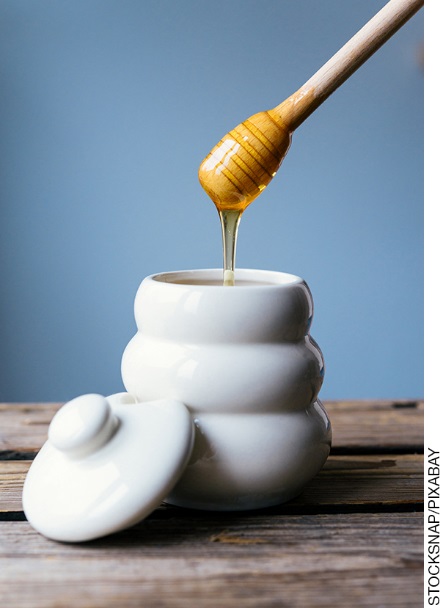 Mel.________________________________________________________________________________________________________________________________________________________________________________________________________________________________________________________________________________________________________________________________________________________________________________________________________________________________________________________________________________________________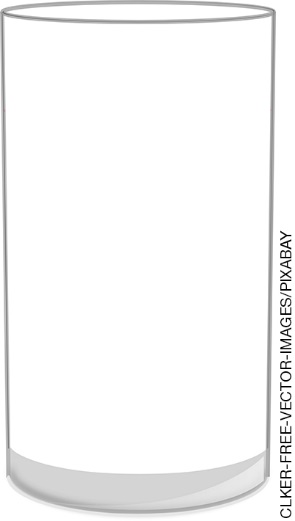 Água e óleo.Café solúvel e água.MisturasQuantidade de fasesÁgua e açúcarÁgua, areia e óleoÁgua e salÁgua, sal e óleoGrade de correçãoGrade de correçãoGrade de correçãoGrade de correçãoGrade de correçãoGrade de correçãoGrade de correçãoGrade de correçãoCiências – 4º ano – 2º bimestreCiências – 4º ano – 2º bimestreCiências – 4º ano – 2º bimestreCiências – 4º ano – 2º bimestreCiências – 4º ano – 2º bimestreCiências – 4º ano – 2º bimestreCiências – 4º ano – 2º bimestreCiências – 4º ano – 2º bimestreEscola:Escola:Escola:Escola:Escola:Escola:Escola:Escola:Aluno:Aluno:Aluno:Aluno:Aluno:Aluno:Aluno:Aluno:Ano e turma:Ano e turma:Número:Número:Número:Data:Data:Data:Professor(a):Professor(a):Professor(a):Professor(a):Professor(a):Professor(a):Professor(a):QuestãoHabilidade avaliadaHabilidade avaliadaGabaritoResposta apresentada pelo alunoResposta apresentada pelo alunoReorientação de planejamentoObservações1Essa questão avalia a habilidade de identificar misturas do cotidiano, com base em suas propriedades físicas observáveis, reconhecendo sua composição. Essa questão avalia a habilidade de identificar misturas do cotidiano, com base em suas propriedades físicas observáveis, reconhecendo sua composição. Alternativa C.2Esta questão avalia a habilidade de diferenciar substâncias insolúveis de substâncias solúveis.Esta questão avalia a habilidade de diferenciar substâncias insolúveis de substâncias solúveis.Alternativa C.3Esta questão permite verificar se os alunos identificam as propriedades das substâncias que se encontram no estado líquido.Esta questão permite verificar se os alunos identificam as propriedades das substâncias que se encontram no estado líquido.Alternativa A.4Esta questão permite verificar se os alunos reconhecem as propriedades das substâncias em diferentes estados físicos.Esta questão permite verificar se os alunos reconhecem as propriedades das substâncias em diferentes estados físicos.Alternativa A.5Esta questão avalia a habilidade de identificar as misturas presentes na composição básica do ar atmosférico.Alternativa B.6Esta questão avalia a habilidade de diferenciar os processos de separação de misturas e identificar qual é o processo mais adequado em cada situação.Alternativa D.7Esta questão permite verificar se os alunos conseguem identificar o processo de separação de misturas mais adequado em cada situação.Os alunos podem citar o processo da evaporação. Nesse caso, pode-se colocar a água do mar (água e sal) em um prato e deixá-lo, por algumas horas, em um local que receba luz solar diretamente. Depois de algumas horas sob a luz solar, a água evaporará, restando o sal no fundo do prato.8Esta atividade avalia a habilidade em se reconhecer características de diferentes processos de separação de misturas.Catação – separação manual de sólidos com tamanhos diferentes / Flotação – separação de duas substâncias sólidas por meio de um líquido que não as dissolva. / Filtração – separação de líquidos e sólidos, na qual o sólido fica retido em um recipiente poroso. / Decantação – separação de materiais sólidos que não se dissolvem no líquido e que ficam depositados no fundo do recipiente após certo tempo em repouso.9Esta questão avalia a habilidade de distinguir e caracterizar cada um dos estados físicos das substâncias.V; F; V; V.		10Esta questão avalia a habilidade de identificar os gases que formam o ar atmosférico, bem como suas características.Gases – oxigênio – carbônico – nitrogênio.11Esta questão permite verificar se os alunos reconhecem as características dos estados físicos de uma substância.Espera-se que os alunos percebam que o mel, assim como o óleo, apresenta alta viscosidade – uma das características da matéria no estado líquido. Quanto maior a viscosidade, menor é a velocidade de escoamento da a substância.12Esta atividade avalia a habilidade de determinar os processos necessários para purificar a água de uso doméstico.F; V; F; F.13Esta atividade avalia a habilidade de identificar características visuais de substâncias solúveis e insolúveis.Água e óleo: água deve estar por baixo e o óleo na parte superior. / Café solúvel e água: mistura homogênea na cor preta.14Esta atividade avalia a habilidade de reconhecer as ações do ser humano que promovem a degradação do ar atmosférico.Espera-se que os alunos citem a emissão de gases poluentes pelas indústrias e pelos automóveis, através da queima de combustíveis fósseis, e também pelas usinas termelétricas. Além disso, também podem citar as queimadas, que emitem grande quantidade de gases poluentes, entre outras ações.15Esta questão avalia a habilidade de identificar as fases de diferentes misturas.Água e açúcar – 1 / água, areia e óleo – 3 / água e sal – 1 / água, sal e óleo – 2.